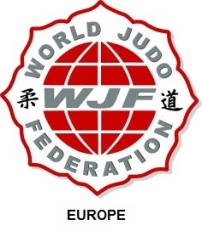 Children:  entry fee £15.00 Euro, the fee includes Two days training payable on the day of attending The following are the tournament weight categories for all children taking part in the competition
Please enter your name clearly, age weight and gender
Only white judogi permittedStarting with: under 19kg 22kg 25kg 28kg 31kg 35kg 38kg 41kg 44kg 48kg 51kg 55kg 58kg 61kg 65kg 69kg Over 69kg

Juniors Under 16 years of age Name of Club ______________________      Country ____________________________________
Instructor      _______________________      Official ____________________________________Contact details _____________________________________________________________________
__________________________________________________________________________________Tel: ________________________________ Email: ________________________________________
Number of entries        ____________                      total entry fee to be paid     _________      Men : entry fee £15.00 Euro, the fee includes Two days training payable on the day of attending The following are the tournament weight categories for all Senior Men taking part in the competition
Please enter your name clearly, age weight and gender
Only white judogi permittedSenior kyu and Dan grade 16 years + Men: Under 55kg 59kg 63kg 66kg 71kg 75kg 79kg 83kg 87kg 91kg 95kg 99kg Over 100kg  Additional  categories youth under 20years  Also Veterans  40 years +Name of Club ______________________      Country ____________________________________
Instructor      _______________________      Official ____________________________________Contact details _____________________________________________________________________Tel: ________________________________ Email: ________________________________________
Number of entries        ____________                       Total fee to be paid   _________  
Ladies: entry fee £15.00 Euro, the fee includes Two days training payable on the day of attending The following are the tournament weight categories for all Senior Ladies taking part in the competition
Please enter your name clearly, age weight and gender

Only white judogi permittedSenior kyu and Dan grade Ladies: Under 48kg 52kg 57kg 63kg 70kg 78kg 0ver 78kgName of Club ______________________      Country ____________________________________
Instructor      _______________________      Official ____________________________________Contact details _____________________________________________________________________Tel: ________________________________ Email: ________________________________________
Number of entries      ____________                      Total fee to be paid   _________  ProgrammeAll entries forms should be sent to 
Greece: at: agerisjudo@yahoo.grTell; 00306946103021Accommodation  Accommodation please visit: thess@hotelmania.grWe have reserved 20 room in a Thessaloniki Hostel please contact Ageris.Hostel room only £8.00 Euros per night Hotel one room One person £28.00 Euros Including Breakfast  per roomTwo in a room sharing  £38.00 Euros including breakfast per room Three in a room sharing  £48.00 Euros including breakfast per room Your transportation will be organised by Iraklis Judo club, Thessaloniki 
who will pick you up from the airport and take you to your location For any queries please contact Ageris on 
00306946103021All entries forms should be sent to
Greece: at: agerisjudo@yahoo.grTell: 00306946103021We look forward to your participation  Competitors  Full NameageweightMaleFemaleCompetitors Full NameageweightKyuDan Competitors Full NameageweightKyuDan
Friday 26th June 2015 
Open Ceremony The first traditional strategic training will commence at 4.00pm-8.00pm 
Nage Waza and Katame Waza Four  hours of excellent Traditional Judo 

Saturday 27th June 2015-The traditional strategic training and randori  will commence at 10am-2.00pm 
Nage Waza,  Katame Waza including Kata Training 
Randori 
Four hours of excellent traditional  judo 

7.00pm-8.30pm Referees seminar Clarification on WJFEU contest rules  
Officers dinner drink 
Sunday 28th 
10.30am Open Ceremony The Ithaki Matsuura cup International tournament 
9.00am tournament booking in 
 Contest / Shiai  11.00 am start 